Рабочий листпо учебному предмету «Технология»с применением электронного обучения и дистанционных образовательных технологийКласс: 4-А                  Ф.И.О. Сунгурова  И.А.II неделя (13.04-17.04)Приложение к уроку 13.04ТестПодарок — это:а)  знак выражения нашего хорошего отношения к человеку.б)  вещь, которую мы преподносим, чтобы доставить удовольствие получателю, а также оставить приятные эмоции и воспоминания.2. Найди изображение развёртки данной пирамиды. Обведи её номер.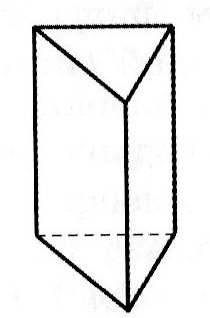 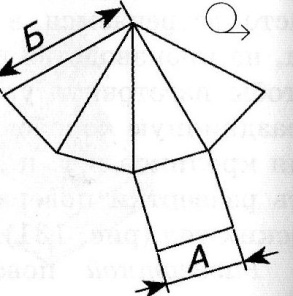 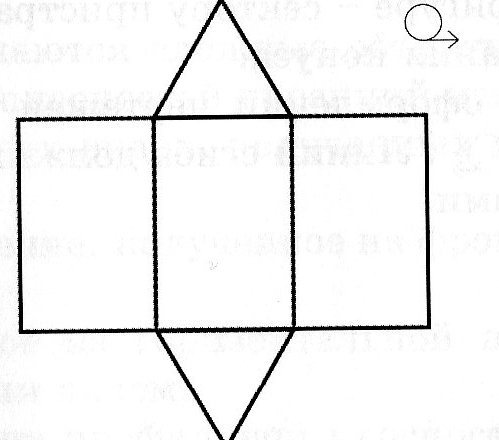 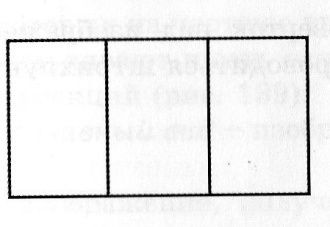 1    2     33. Отгадай загадку.Она бывает музыкальной
и дарит радостные чувства.
И юбилейной, и венчальной –
порой полна стихов искусных.
Возьмут ее – улыбки ярки
и, словно дети, скачут прытко.
Ведь предвкушением подарка
всегда является...4. Что такое лабиринт?а) прямая дорожкаб) запутанная сеть дорожек, ходов5. Квиллинг - это техника работы с:а) бумагойб) тканью№ п/пДатаРазделТемаФорма урока Содержание(задания для изучения)Текущий контрольТекущий контрольИтоговый контрольИтоговый контрольКонсультацияКонсультацияРазноуровневые домашние задания№ п/пДатаРазделТемаФорма урока Содержание(задания для изучения)формасрокиформасрокиформасрокиРазноуровневые домашние задания2713.04Студия «Подарки»Весенние цветы Проверочная работа №7 Тест по теме «Студия «Подарки»»Дистанционное и электронное  обучение 1.Онлайн-урок в электронном журнале.2. Просмотреть видеоурок №14 на сайте РЭШ https://resh.edu.ru/subject/lesson/4762/main/222819/3.Выполнить тренировочные задания.Мастер класс по изготовление цветовhttps://yandex.ru/video/preview/?filmId=8241780466960881729&reqid=1586367957636365-773116816878294206200192-sas1-7908-V&text=4+кл.+технология+видеоурок+яндекс+по+теме+Весенние+цветы4.Изготовить можно свою работу.5.Выполнить тест по теме см. приложение к уроку.Сам. работаИзготовление (можно выполнить свою)13.04Проверочная работа №7 Тесттелефон13.04до 19 чБез задания